Confinement : Des jeux pour enfants sans écran et (presque) sans matérielLe PENDU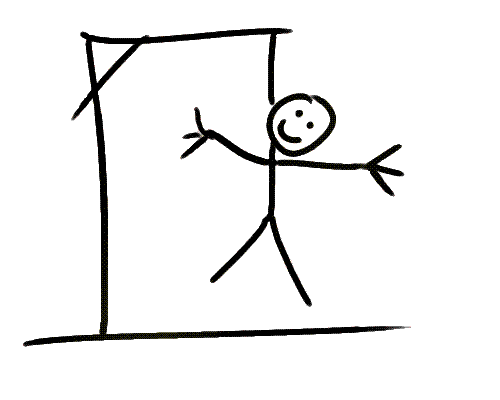 A partir de 6 ansBut du jeu : deviner toutes les lettres d’un mot.Comment jouer : le « bourreau » pense à un mot assez long, il écrit la première et la dernière lettre de ce mot, et il remplace toutes les autres lettres par un tiret.Exemple : C - - - - - - ELe joueur propose une lettre, si elle fait partie du mot, la lettre est écrite à sa place. Exemple : C A - - A - - ESi la lettre ne fait pas partie du mot, le « bourreau » trace un élément de la potence. Ordre des dessins de la potence et du pendu: 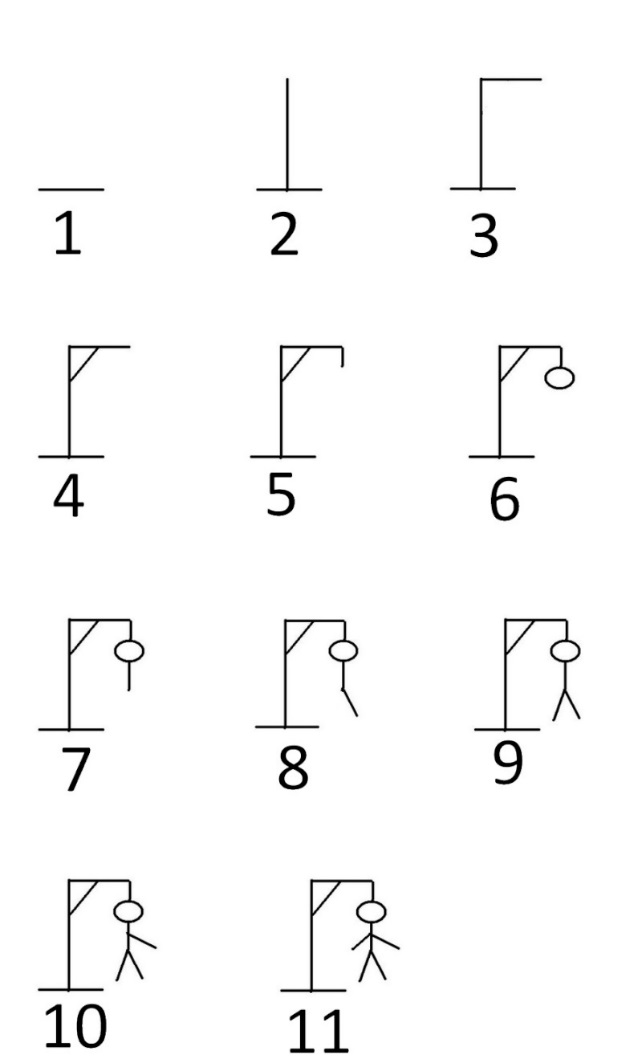 Le joueur doit avoir trouvé le mot avant que le dessin soit terminé, c’est-à-dire avant d’être pendu ! Dans l’exemple, il fallait trouver le mot : CARTABLE